Последняя Комната/ДоляКредит предоставляется для приобретения последней комнаты/комнат/доли/долей в квартире в многоквартирном доме (далее - Недвижимое имущество) под его залог .Срок кредита от 3-х до 25 лет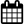 Минимальный размер кредита: от 300 000 руб.      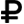 Первоначальный взнос: от 15%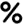 Процентная ставка от 9,4% 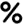 Общие условияСумма кредита: от 300 000 руб. Валюта кредита – Рубли РФСрок кредита: от 3-х до 25-ти летПервоначальный взнос: от 15%Целевое использование: приобретение последней комнаты/комнат/доли/долей в квартире в многоквартирном доме. Иные комнаты/доли в праве общей долевой собственности в квартире должны принадлежать заемщику/заемщику и созаемщику.Возраст Заёмщика с доходом от 21 лет до достижения  70 лет*Обеспечение: залог квартиры  - при приобретении последней доли залог всех комнат без объединения в квартиру – при приобретении последней комнаты.Страхование:  - страхование жизни, постоянной потери трудоспособности Заемщика (в случае его отсутствия процентная ставка увеличивается на 1,5%)- страхование рисков утраты и повреждения Недвижимости (в случае его отсутствия процентная ставка увеличивается на 1,5%)- страхование риска утраты права собственности Недвижимости (в случае его отсутствия процентная ставка увеличивается на 1%)8. Количество участников сделки: до 4-х.Дополнительные требования к Недвижимому имуществу при кредитовании покупки последних долей и комнат:Круг собственников и вид права по имеющимся в собственности и приобретаемым комнатам /долям должны совпадать.При приобретении последней(их) доли/долей:Собственником и Залогодателем имеющихся долей в Квартире  может быть только Заемщик и/или Созаемщик (супруг, совершеннолетний ребенок, родитель). При приобретении последней(их) комнаты/комнат:Собственникам и Залогодателем имеющейся(ихся) комнаты/комнат в Квартире могут быть либо Заемщик, либо Созаемщик (супруг), либо Заемщик и Созаемщик (супруг вид права: общая совместная собственность), либо родители/совершеннолетние дети Заемщика).В число зарегистрированных в Недвижимости лиц могут быть включены только следующие лица: дети собственника, супруг(а) собственника и родители собственника (при этом супруг собственника и его родители не должны быть недееспособными либо ограниченно дееспособными лицами, а несовершеннолетние дети не должны быть лишены родительского попечения), а также третьи лица (за исключением лиц, подписавших отказ от приватизации – они должны быть сняты с регистрационного учета до подписания Договора об ипотеке, либо должно быть предоставлено нотариальное обязательство о снятии с регистрационного учета).* Если заемщику/созаемщику 55 лет и более – максимальный срок кредита устанавливается до достижения 70 лет к моменту полного погашения кредита, при условии участия в сделке заемщика/созаемщика, которому на момент рассмотрения не менее 21 года, а к моменту полного погашения менее 55 лет. Созаемщик может быть без дохода.Первоначальный взносДоход подтвержден справкой 2НДФЛ или выпиской СЗИ-6Доход подтвержден справкой  по форме БанкаСобственник Бизнеса/ИП, доход подтвержден справкой 2НДФЛ или декларациейДоход  документально не подтвержденСобственник бизнеса/ИП, доход подтвержден бухгалтерской, налоговой отчетностьюОт 15% до 20%9,9----От 20%9,49,910,1510,4010,65